Top of Form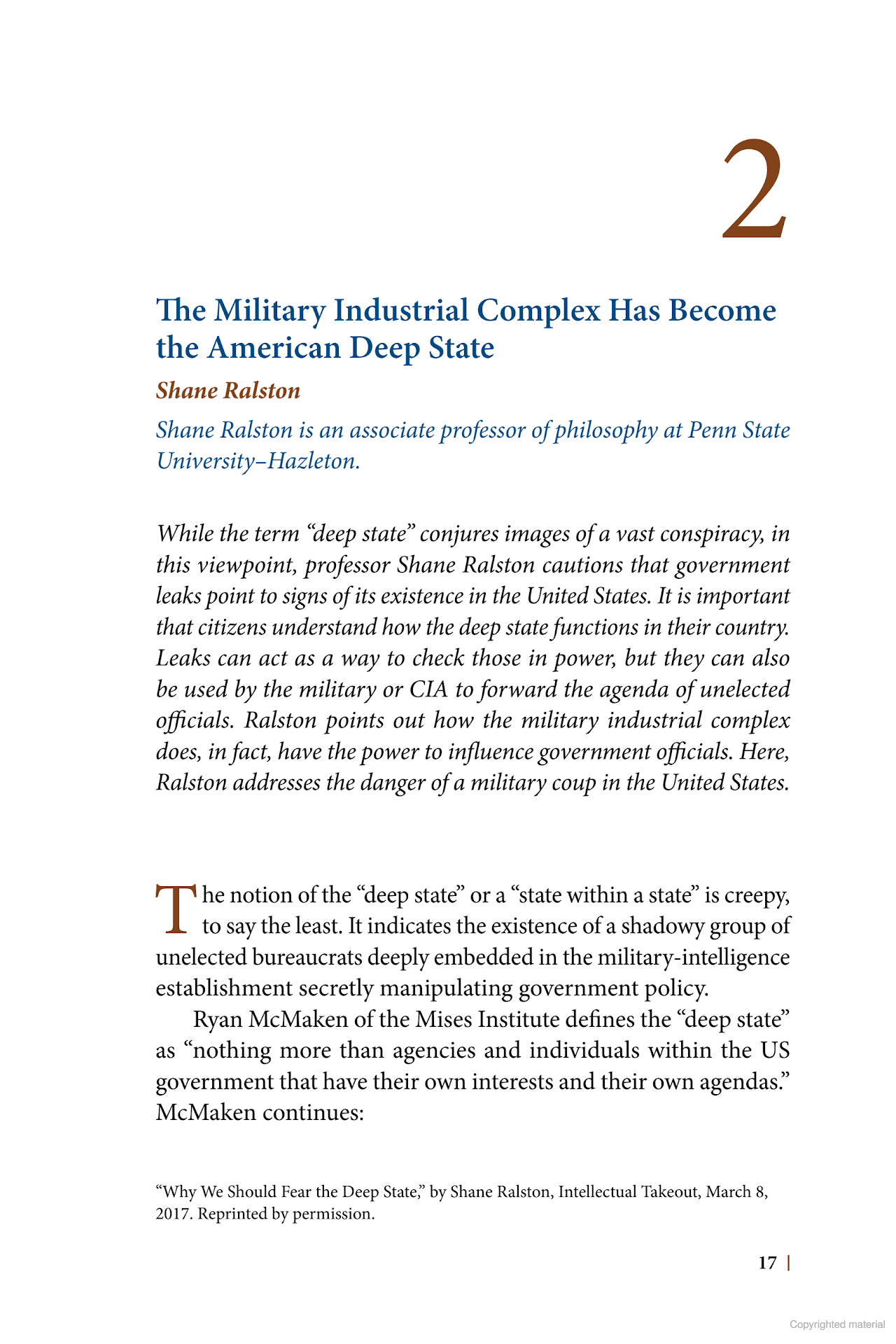 Loading...Loading...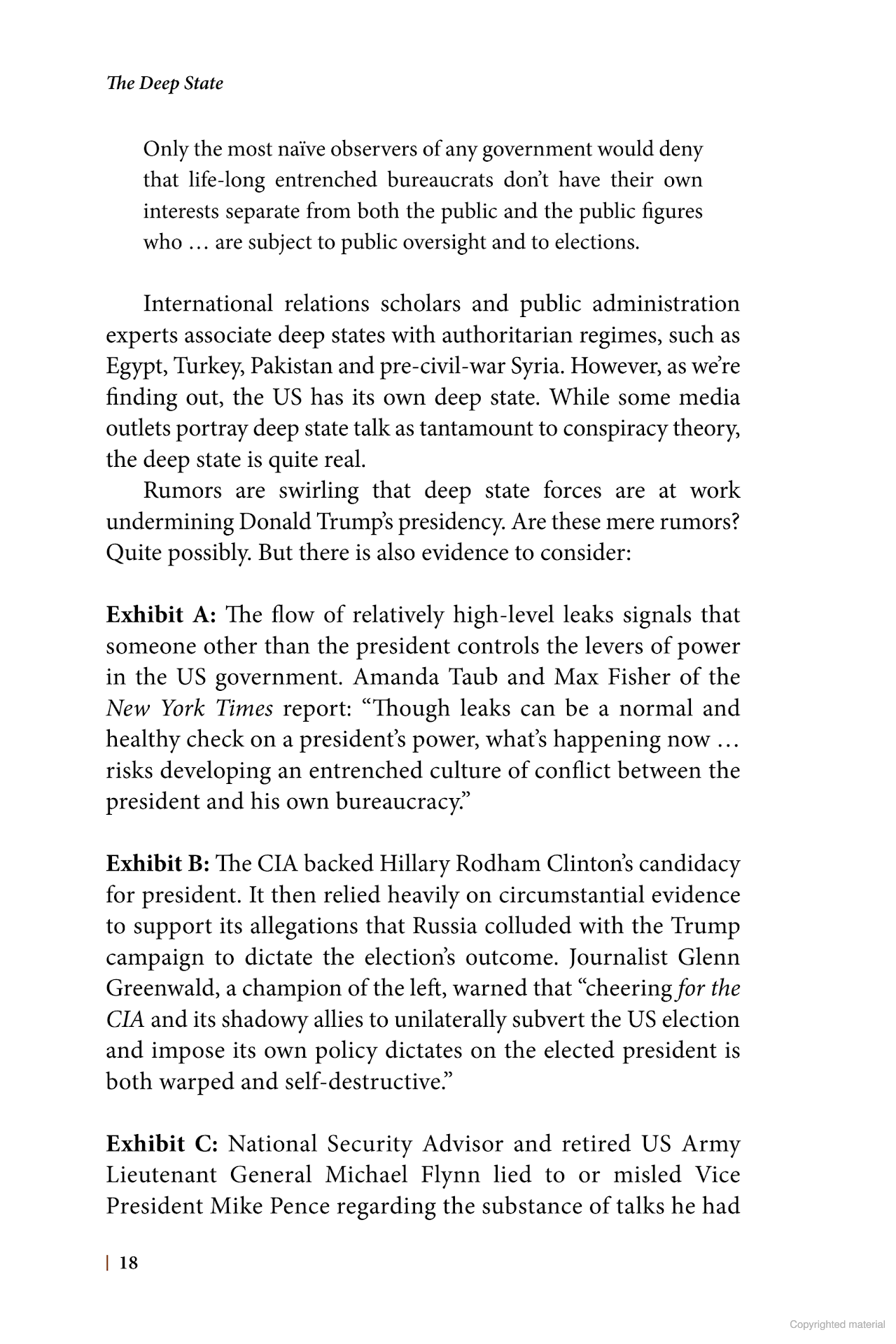 Loading...Loading...Loading...Loading...Loading...Loading...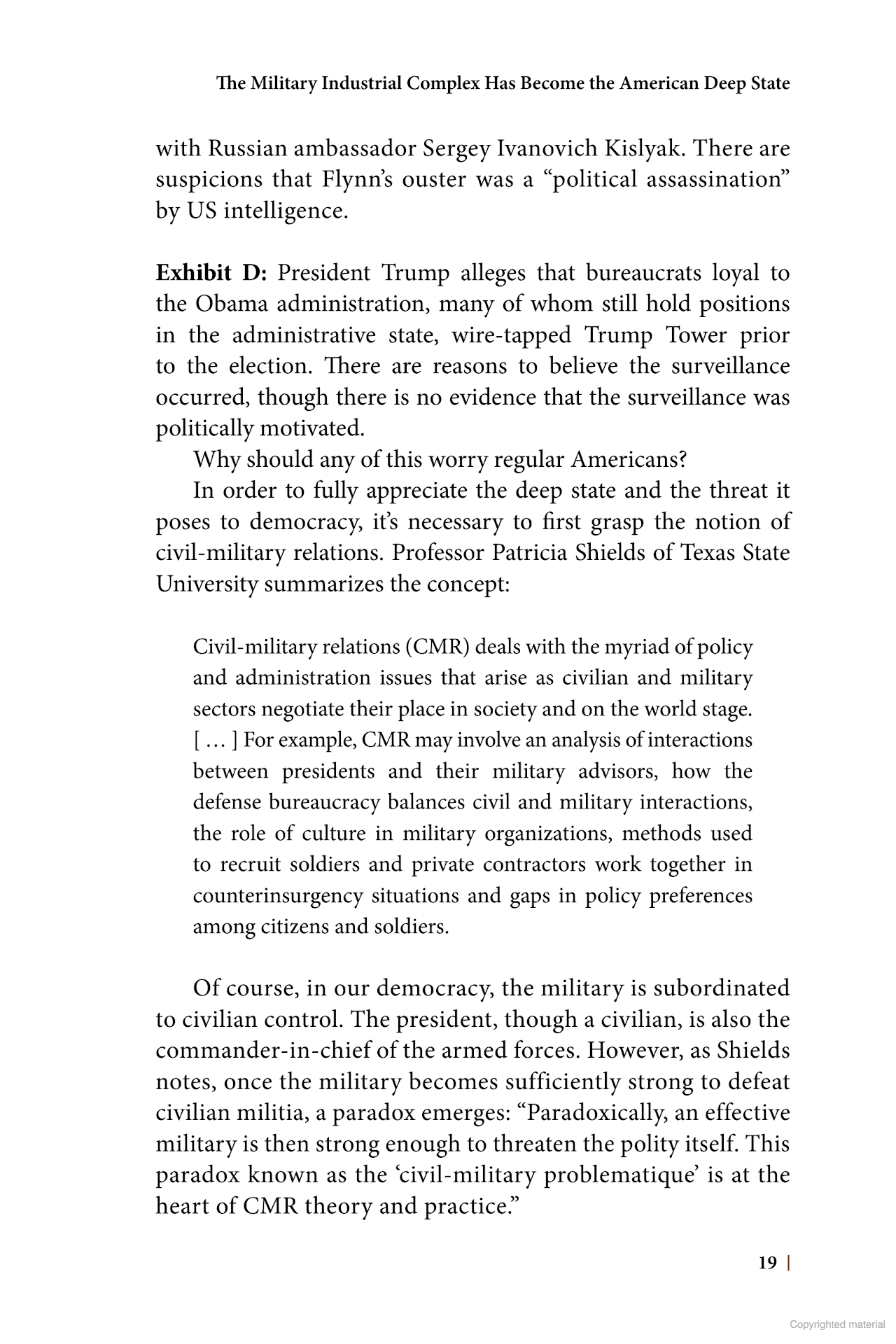 Loading...Loading...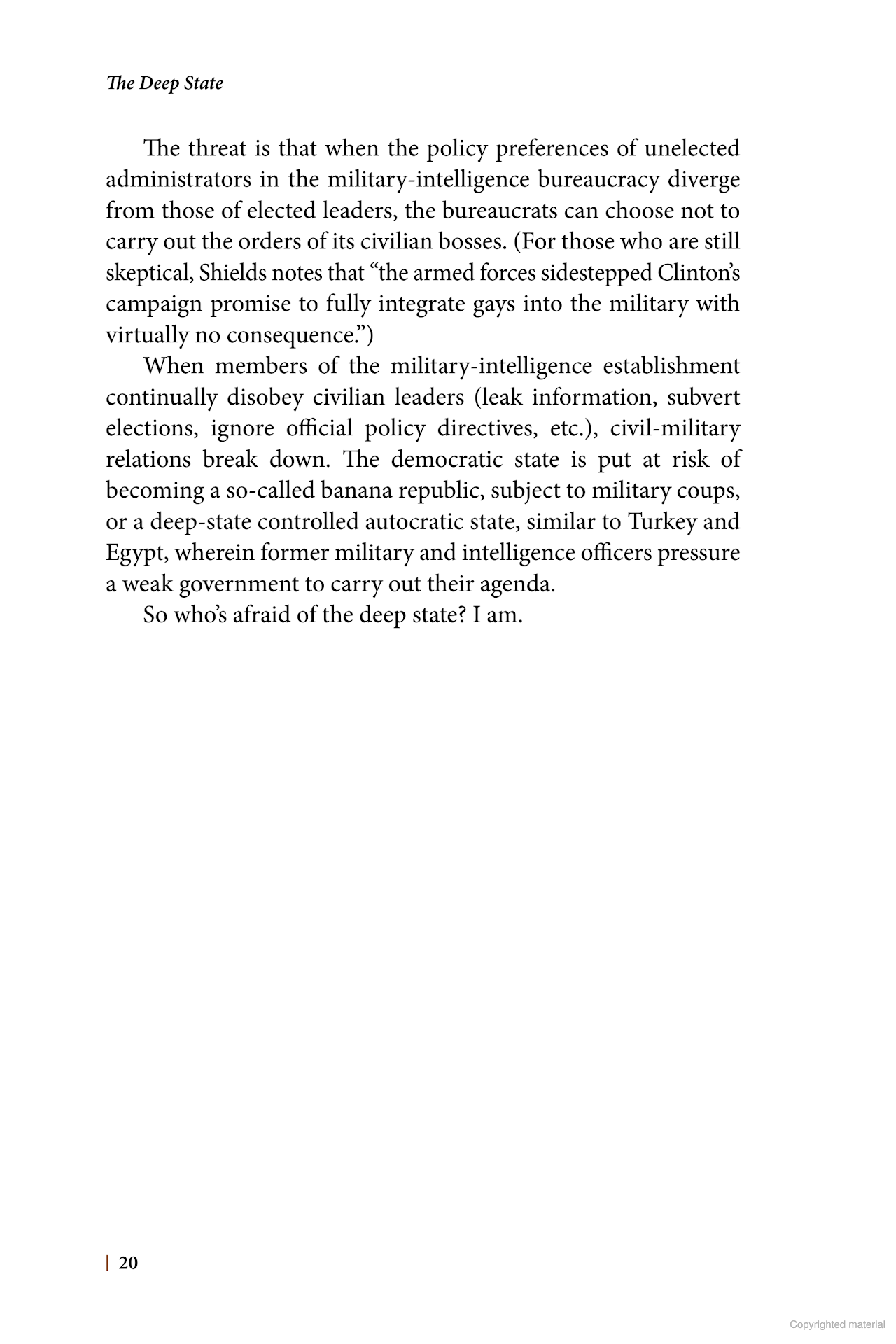 